ИНСТРУКЦИЯ ДЛЯ ПРЕПОДАВАТЕЛЕЙ  ЧПОУ «ФИНАНСОВО-ЭКОНОМИЧЕСКИЙ  КОЛЛЕДЖ» ПРИ ОБУЧЕНИИ ПО ОБРАЗОВАТЕЛЬНЫМ ПРОГРАММАМ СРЕДНЕГО ПРОФЕССИОНАЛЬНОГО ОБРАЗОВАНИЯ С ПРИМЕНЕНИЕМ ЭЛЕКТРОННОГО ОБУЧЕНИЯ И ДИСТАНЦИОННЫХ ОБРАЗОВАТЕЛЬНЫХ ТЕХНОЛОГИЙ1. Совместно с руководством образовательной организации определить при использовании электронного обучения и дистанционных образовательных технологий учебные дисциплины, МДК и их части, которые: могут быть реализованы с помощью электронного обучения и дистанционных образовательных технологий; требуют присутствия в строго определенное время обучающегося перед компьютером, а какие осваиваются в свободном режиме; необходимо перенести на другой период времени.2. Актуализировать имеющиеся в электронном виде методические материалы по преподаваемым дисциплинам, курсам с учетом работы в системе дистанционного обучения, либо выбранного дистанционного способа взаимодействия с обучающимися; создать нужные для обучающихся ресурсы, задания, тестовые вопросы. 3. Для дисциплин, курсов, практик, проведение которых невозможно в электронном формате, с руководством образовательной организации согласовать график переноса проведения занятий.  4. Занятия проводить в соответствии с утвержденным  расписанием, размещенным на сайте Колледжа.5. Установить способ общения со студентами (электронное обучение, с использованием ДОТ (системы Moodl)), проинформировать студентов лично или через куратора группы.Преподаватели информируют студентов: - о вариантах и формах обратной связи; - способах визуального взаимодействия преподавателей и обучающихся (видеоконференции, вебинары  и другие инструменты для обучения); - о контрольных точках и времени (deadline) предоставления от обучающихся обратной связи, в том числе контрольных мероприятиях по оценке освоения частей образовательной программы;- о графике текущей, а при необходимости, и промежуточной аттестации для каждой группы обучающихся в соответствии с вводимым для них способом осуществления образовательного процесса;- о порядке оказания учебно-методической помощи обучающимся, в том числе в форме индивидуальных консультаций, оказываемых дистанционно с использованием информационных и коммуникационных технологий. 5. Совместно с руководством образовательной организации сформировать расписания онлайн-занятий, требующих присутствия обучающихся в строго определенное время. 6. Обеспечить проведение онлайн-занятий согласно расписанию. Преподавателю рекомендуется обеспечить напоминание обучающимся о запланированных занятиях (через куратора или иные каналы коммуникации), заблаговременно проверить выполнение технических требований к выбранному средству проведения онлайн-занятия, подготовить сопровождающие наглядные материалы (при необходимости). Во время проведения занятия, проводить фиксацию посещения обучающимися занятия. 7. Организовать процедуры оценки текущей успеваемости, а при необходимости и промежуточной аттестации с использованием  электронных средств  обучения. 8. Своевременно оценивать работы студентов, отмечать посещаемость студентов, незамедлительно доводить данную информацию до студентов и кураторов.9. Обеспечить по возможности постоянную дистанционную связь с обучающимися посредством различных каналов связи (личный кабинет  в ДОТ, электронная почта, чаты в социальных сетях и т.п). 10. В целях контроля выполнения образовательной программы преподаватели еженедельно, а имеющие большую нагрузку преподаватели 2 раза в неделю,   формируют отчет по проведенным занятиям по форме:Отчет (таблицу) с Приложениями (оценки  студентов по группам за выполненную работу) направить Председателю ЦК, в четверг не позднее 15.00. Для имеющих большую нагрузку преподавателей  предоставлять отчет в среду и в четверг до 15.00.Преподаватель: ФИОПреподаватель: ФИОПреподаватель: ФИОПреподаватель: ФИОПреподаватель: ФИОПреподаватель: ФИОПреподаватель: ФИО№ п/пДисциплина,группаТемы,кол-во часовВиды заданийСпособ общенияПодтверждениеОтметка о выполненииНапример: Кашина Елена АнатольевнаНапример: Кашина Елена АнатольевнаНапример: Кашина Елена АнатольевнаНапример: Кашина Елена АнатольевнаНапример: Кашина Елена АнатольевнаНапример: Кашина Елена АнатольевнаНапример: Кашина Елена Анатольевна1.Деловое общениеЛ-18(9),19Ролевое поведение2 часа (90 минут)1. Конспект лекции (60 минут)2. Психологический тест (15 минут)3. Проверочный тест (15 минут)Электронная почта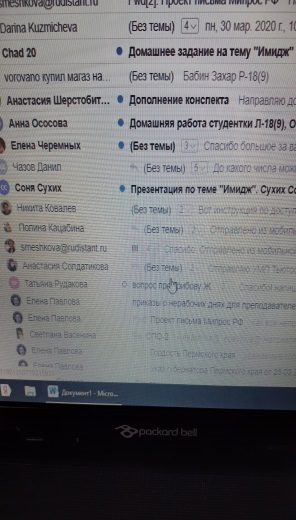 